Fens Primary Home Learning                                    Year 1 Summer Holidays Getting ready for Year 2Fens Primary Home Learning                                    Year 1 Summer Holidays Getting ready for Year 2English Getting Ready for Year 2 Form all letters correctly and with spaces between words Write lower case and upper case letters for the alphabet (Aa Bb Cc)Write a simple sentence with finger space, full stop and capital letter, exclamation mark and question mark.  Read and spell Year 1 Common Exception words Begin to read and spell some Year 2 Common Exception wordsPrefixes and suffixesContractions ( he + will = he’ll) Compound words ( tea +pot= teapot ) Use ‘and’ to join words and clauses (I went to the shop and I got some sweets.)See attached sheets for some ideas or to print out or use the following websites: EspressoPurple MashBBC Bitesize PhonicsPlease try and encourage your child to keep developing their phonics skills over the holidays. Log on to Espresso and work your way through the Phonics videos and activities. Start at Phase 3 and work your way through. 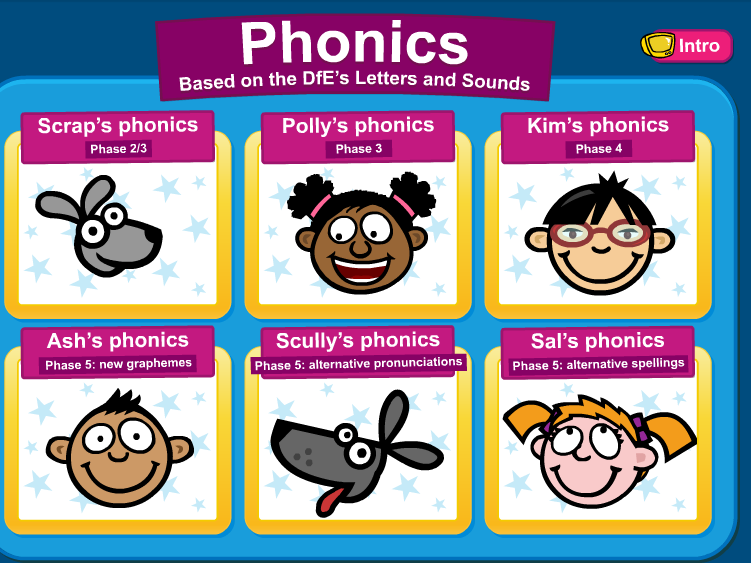 Phonics play website to keep going over speed sounds and reading real and alien words. Look at Phase 3, 4 and 5 words.Purple Mash has lots of phonics and spelling games too. Watch Alphablocks and Mr. Thorne does Phonics 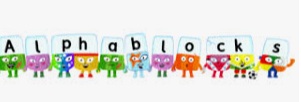 Maths Here are some websites to use over the 6 week holidays Numberblocks Jack Hartman songs Espresso websitePurple Mash TopMarksGetting Ready for Year 2 Practice writing your numbers 1 -20 or to 100. Tell the time (o’clock and half past)Count in 2s, 5s and 10sRecognise coins and notesLearn 2D shapes ( circle, square, rectangle, triangle etc)Learn 3D shapes (cube, sphere, pyramid etc)Mental arithmetic (See Fluency Ladder sheets)  Know all number bonds within 20(1+9= 10  11+9=20)Solve simple addition and subtraction problems Try and keep activities practical and fun like going on a shape hunt, making a shop and using coins, tell the time using clocks in the house, play number bingo, write numbers in the sand, look at odd and even numbers in the street etc …. See attached sheets for ideas or to print out and use. Useful Websites Purple Mash www.purplemash.com/fens then type in your user name and password. See below for instructions on how to access the work set Espressohttps://online.espresso.co.uk/espresso/login/Authn/UserPasswordUser name: student7521PW: fenspriThere are lots of lovely videos, activities and games to playhttps://www.topmarks.co.ukLots of games on hereHoliday ideasWrite a postcard and send it to a family memberWrite a diary of your summer holidays Bake cakes Ride a bike Keep a scrap book of your adventures 